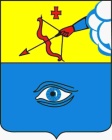 ПОСТАНОВЛЕНИЕ____03.06.2020____                                                           № ____23/77___ г. ГлазовО внесении изменений  в постановление  Администрации города Глазова от 04.08.2014 № 23/280  «Об утверждении Порядка  размещения вывесок на территории города Глазова» (в ред. от 15.07.2015 № 23/144)Руководствуясь Федеральным законом от 06.10.2003 № 131-ФЗ «Об общих принципах организации местного самоуправления в Российской Федерации», Уставом муниципального образования «Город Глазов», утвержденным решением Городской Думы города Глазова от 30.06.2005 № 461, П О С Т А Н О В Л Я Ю:	1. Внести в  пункт 2.10. Порядка  размещения вывесок на территории города Глазова, утвержденного постановлением  Администрации города Глазова от 04.08.2014 № 23/280  «Об утверждении Порядка  размещения вывесок на территории города Глазова» (в ред. от 15.07.2015 № 23/144) следующие изменения:	слова «художественному восприятию» исключить.	2. Настоящее постановление подлежит официальному опубликованию.	3. Контроль за исполнением настоящего постановления возложить на заместителя Главы Администрации по вопросам строительства, архитектуры и жилищно-коммунального хозяйства С.К.Блинова.Администрация муниципального образования «Город Глазов» (Администрация города Глазова) «Глазкар» муниципал кылдытэтлэн Администрациез(Глазкарлэн Администрациез)Глава города ГлазоваС.Н. Коновалов